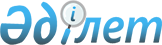 О внесении изменений в решение сессии районного Маслихата от 23 декабря 2008 года N 10/105 "О районном бюджете на 2009 год"
					
			Утративший силу
			
			
		
					Решение Каркаралинского районного маслихата Карагандинской области от 24 ноября 2009 года N 18/187. Зарегистрировано Управлением юстиции Каркаралинского района Карагандинской области 08 декабря 2009 года N 8-13-70. Утратило силу - письмом аппарата Каркаралинского районного маслихата Карагандинской области от 6 апреля 2011 года N 30      Сноска. Утратило силу - письмом аппарата Каркаралинского районного маслихата Карагандинской области от 06.04.2011 N 30.      Примечание РЦПИ:

      В тексте сохранена авторская орфография и пунктуация.

      В соответствии с Бюджетным кодексом Республики Казахстан от 4 декабря 2008 года, Законом Республики Казахстан от 23 января 2001 года "О местном государственном управлении и самоуправлении в Республике Казахстан", решением 20 сессии Карагандинского областного маслихата от 19 ноября 2009 года N 250 "О внесении изменений и дополнений в решение 13 сессии Карагандинского областного маслихата от 12 декабря 2008 года N 175 "Об областном бюджете на 2009 год" районный Маслихат РЕШИЛ:



      1. Внести в решение Каркаралинского районного Маслихата от 23 декабря 2008 года N 10/105 "О районном бюджете на 2009 год" (зарегистрировано в Реестре государственной регистрации нормативных правовых актов за N 8-13-54, опубликовано в газете "Қарқаралы" от 31 декабря 2008 года N 103-104 (10745), в которое внесены изменения и дополнение решением Каркаралинского районного Маслихата от 23 апреля 2009 года N 14/156 "О внесении изменений в решение сессии районного Маслихата от 23 декабря 2008 года N 10/105 "О районном бюджете на 2009 год" (зарегистрировано в Реестре государственной регистрации нормативных правовых актов за N 8-13-62, опубликовано в газете "Қарқаралы" от 1 мая 2009 года N 33-34 (10779), решением Каркаралинского районного Маслихата от 30 июля 2009 года N 15/167 "О внесении изменений в решение сессии районного Маслихата от 23 декабря 2008 года N 10/105 "О районном бюджете на 2009 год" (зарегистрировано в Реестре государственной регистрации нормативных правовых актов за N 8-13-66, опубликовано в газете "Қарқаралы" от 8 августа 2009 года N 61-62 (10807), решением Каркаралинского районного Маслихата от 8 сентября 2009 года N 16/178 "О внесении изменений в решение сессии районного Маслихата от 23 декабря 2008 года N 10/105 "О районном бюджете на 2009 год" (зарегистрировано в Реестре государственной регистрации нормативных правовых актов за N 8-13-68, опубликовано в газете "Қарқаралы" от 19 сентября 2009 года N 73-74 (10817), решением Каркаралинского районного Маслихата от 29 октября 2009 года N 17/183 "О внесении изменений и дополнения в решение сессии районного Маслихата от 23 декабря 2008 года N 10/105 "О районном бюджете на 2009 год" (зарегистрировано в Реестре государственной регистрации нормативных правовых актов за N 8-13-69, опубликовано в газете "Қарқаралы" от 13 ноября 2009 года N 89-90 (10835), следующие изменения:



      1) в пункте 1:

      в подпункте 1):

      цифры "2665576" заменить цифрами "2664206";

      цифры "2326520" заменить цифрами "2325150";

      в подпункте 2):

      цифры "2691285" заменить цифрами "2689915";

      2) в пункте 2:

      в абзаце первом цифры "536192" заменить цифрами "534822";

      в абзаце втором цифры "22164" заменить цифрами "21056";

      в абзаце третьем цифры "12291" заменить цифрами "12150";

      в абзаце четырнадцатом цифры "80000" заменить цифрами "79879";



      3) приложение 1 к указанному решению изложить в новой редакции согласно приложению 1 к настоящему решению.



      2. Настоящее решение вводится в действие с 1 января 2009 года.      Секретарь районного Маслихата,

      председатель сессии                        О. Жукубаев

Приложение 1

к решению Каркаралинского

районного Маслихата

от 24 ноября 2009 года N 18/187Приложение 1

к решению Каркаралинского

районного Маслихата

от 23 декабря 2008 года N 10/105

Районный бюджет на 2009 год
					© 2012. РГП на ПХВ «Институт законодательства и правовой информации Республики Казахстан» Министерства юстиции Республики Казахстан
				КатегорияКатегорияКатегорияКатегорияСумма (тыс. тенге)КлассКлассКлассСумма (тыс. тенге)ПодклассПодклассСумма (тыс. тенге)НаименованиеСумма (тыс. тенге)12345Доходы26642061Налоговые поступления32924801Подоходный налог752352Индивидуальный подоходный налог7523503Социальный налог1665871Социальный налог16658704Hалоги на собственность605291Hалоги на имущество434423Земельный налог41284Hалог на транспортные средства89595Единый земельный налог400005Внутренние налоги на товары, работы и услуги235072Акцизы13613Поступления за использование природных и других ресурсов200004Сборы за ведение предпринимательской и профессиональной деятельности214608Обязательные платежи, взимаемые за совершение юридически значимых действий и (или) выдачу документов уполномоченными на то государственными органами или должностными лицами33901Государственная пошлина33902Неналоговые поступления355201Доходы от государственной собственности19025Доходы от аренды имущества, находящегося в государственной собственности190206Прочие неналоговые поступления16501Прочие неналоговые поступления16503Поступления от продажи основного капитала625601Продажа государственного имущества, закрепленного за государственными учреждениями31961Продажа государственного имущества, закрепленного за государственными учреждениями319603Продажа земли и нематериальных активов30601Продажа земли30604Поступления трансфертов232515002Трансферты из вышестоящих органов государственного управления23251502Трансферты из областного бюджета2325150Функциональная группаФункциональная группаФункциональная группаФункциональная группаФункциональная группаСумма (тыс. тенге)Функциональная подгруппаФункциональная подгруппаФункциональная подгруппаФункциональная подгруппаСумма (тыс. тенге)Администратор бюджетных программАдминистратор бюджетных программАдминистратор бюджетных программСумма (тыс. тенге)ПрограммаПрограммаСумма (тыс. тенге)НаименованиеСумма (тыс. тенге)123456II. Расходы26899151Государственные услуги общего характера29201401Представительные, исполнительные и другие органы, выполняющие общие функции государственного управления263199112Аппарат маслихата района (города областного значения)12010001Обеспечение деятельности маслихата района (города областного12010122Аппарат акима района (города областного значения)63399001Обеспечение деятельности акима района (города областного значения)63399123Аппарат акима района в городе, города районного значения, поселка, аула (села), аульного (сельского) округа187790001Функционирование аппарата акима района в городе, города районного значения, поселка, аула (села), аульного (сельского) округа18779002Финансовая деятельность15278452Отдел финансов района (города областного значения)15278001Обеспечение деятельности Отдела финансов13203003Проведение оценки имущества в целях налогообложения275011Учет, хранение, оценка и реализация имущества, поступившего в коммунальную собственность180005Планирование и статистическая деятельность13537453Отдел экономики и бюджетного планирования района (города областного значения)13537001Обеспечение деятельности Отдела экономики и бюджетного135372Оборона343601Военные нужды3436122Аппарат акима района (города областного значения)3436005Мероприятия в рамках исполнения всеобщей воинской обязанности34364Образование149523101Дошкольное воспитание и обучение53403471Отдел образования, физической культуры и спорта района (города областного значения)53403003Обеспечение деятельности организаций дошкольного воспитания и обучения5340302Начальное, основное среднее и общее среднее образование1392297123Аппарат акима района в городе, города районного значения, поселка, аула (села), аульного (сельского) округа1100005Организация бесплатного подвоза учащихся до школы и обратно в аульной (сельской) местности1100471Отдел образования, физической культуры и спорта района (города областного значения)1391197004Общеобразовательное обучение1346266005Дополнительное образование для детей4493109Прочие услуги в области образования49531471Отдел образования, физической культуры и спорта района (города областного значения)49531009Приобретение и доставка учебников, учебно-методических комплексов для государственных учреждений образования района (города областного значения)10500010Проведение школьных олимпиад, внешкольных мероприятий и конкурсов районного (городского) масштаба31016Капитальный, текущий ремонт объектов образования в рамках реализации стратегии региональной занятости и переподготовки кадров390006Социальная помощь и социальное обеспечение16918802Социальная помощь147272451Отдел занятости и социальных программ района (города областного значения)147272002Программа занятости35923005Государственная адресная социальная помощь29801006Жилищная помощь2123007Социальная помощь отдельным категориям нуждающихся граждан по решениям местных представительных органов28103010Материальное обеспечение детей-инвалидов, воспитывающихся и обучающихся на дому439014Оказание социальной помощи нуждающимся гражданам на дому20000016Государственные пособия на детей до 18 лет26249017Обеспечение нуждающихся инвалидов обязательными гигиеническими средствами и предоставление услуг специалистами жестового языка, индивидуальными помощниками в соответствии с индивидуальной программой реабилитации инвалида463409Прочие услуги в области социальной помощи и социального обеспечения21916451Отдел занятости и социальных программ района (города областного значения)21916001Обеспечение деятельности отдела занятости и социальных программ21192011Оплата услуг по зачислению, выплате и доставке пособий и других социальных выплат7247Жилищно-коммунальное хозяйство34711901Жилищное хозяйство82295472Отдел строительства, архитектуры и градостроительства района (города областного значения)82295003Строительство и (или) приобретение жилья государственного коммунального жилищного фонда8229502Коммунальное хозяйство245593123Аппарат акима района в городе, города районного значения, поселка, аула (села), аульного (сельского) округа24926014Организация водоснабжения населенных пунктов5526015Ремонт инженерно-коммуникационной инфраструктуры и благоустройство населенных пунктов в рамках реализации стратегии региональной занятости и переподготовки кадров19400472Отдел строительства, архитектуры и градостроительства района (города областного значения)220667006Развитие системы водоснабжения22066703Благоустройство населенных пунктов19231123Аппарат акима района в городе, города районного значения, поселка, аула (села), аульного (сельского) округа18631008Освещение улиц населенных пунктов7460009Обеспечение санитарии населенных пунктов366010Содержание мест захоронений и погребение безродных1220011Благоустройство и озеленение населенных пунктов9585472Отдел строительства, архитектуры и градостроительства района (города областного значения)600007Развитие благоустройства городов и населенных пунктов6008Культура, спорт, туризм и информационное пространство15665501Деятельность в области культуры79231455Отдел культуры и развития языков района (города областного значения)75782003Поддержка культурно-досуговой работы75782472Отдел строительства, архитектуры и градостроительства района (города областного значения)3449011Развитие объектов культуры344902Спорт3207471Отдел образования, физической культуры и спорта района (города областного значения)3207014Проведение спортивных соревнований на районном (города областного значения) уровне1163015Подготовка и участие членов сборных команд района (города областного значения) по различным видам спорта на областных спортивных соревнованиях204403Информационное пространство65370455Отдел культуры и развития языков района (города областного значения)57344006Функционирование районных (городских) библиотек57344456Отдел внутренней политики района (города областного значения)8026002Проведение государственной информационной политики через средства массовой информации802609Прочие услуги по организации культуры, спорта, туризма и информационного пространства8847455Отдел культуры и развития языков района (города областного значения)4721001Обеспечение деятельности отдела культуры и развития языков4721456Отдел внутренней политики района (города областного значения)4126001Обеспечение деятельности отдела внутренней политики3826003Реализация региональных программ в сфере молодежной политики3009Топливно-энергетический комплекс и недропользование5164009Прочие услуги в области топливно-энергетического комплекса и недропользования51640472Отдел строительства, архитектуры и градостроительства района (города областного значения)51640009Развитие теплоэнергетической системы5164010Сельское, водное, лесное, рыбное хозяйство, особо охраняемые природные территории, охрана окружающей среды и животного мира, земельные отношения6696801Сельское хозяйство16993453Отдел экономики и бюджетного планирования района (города областного значения)7753099Реализация мер социальной поддержки специалистов социальной сферы сельских населенных пунктов за счет целевого трансферта из республиканского бюджета7753462Отдел сельского хозяйства района (города областного значения)8187001Обеспечение деятельности отдела сельского хозяйства8187472Отдел строительства, архитектуры и градостроительства района (города областного значения)1053010Развитие объектов сельского хозяйства105306Земельные отношения5416463Отдел земельных отношений района (города областного значения)5416001Обеспечение деятельности отдела земельных отношений541609Прочие услуги в области сельского, водного, лесного, рыбного хозяйства, охраны окружающей среды и земельных отношений44559123Аппарат акима района в городе, города районного значения, поселка, аула (села), аульного (сельского) округа28559019Финансирование социальных проектов в поселках, аулах (селах), аульных (сельских) округах в рамках реализации стратегии региональной занятости и переподготовки кадров 28559455Отдел культуры и развития языков района (города областного значения)16000008Финансирование социальных проектов в поселках, аулах (селах), аульных (сельских) округах в рамках реализации стратегии региональной занятости и переподготовки кадров 1600011Промышленность, архитектурная, градостроительная и строительная деятельность842802Архитектурная, градостроительная и строительная деятельность8428472Отдел строительства, архитектуры и градостроительства района (города областного значения)8428001Обеспечение деятельности отдела строительства, архитектуры и градостроительства842812Транспорт и коммуникации7922701Автомобильный транспорт59227123Аппарат акима района в городе, города районного значения, поселка, аула (села), аульного (сельского) округа35665013Обеспечение функционирования автомобильных дорог в городах районного значения, поселках, аулах (селах), аульных (сельских) округах35665458Отдел жилищно-коммунального хозяйства, пассажирского транспорта и автомобильных дорог района (города областного значения)23562023Обеспечение функционирования автомобильных дорог2356209Прочие услуги в сфере транспорта и коммуникаций20000458Отдел жилищно-коммунального хозяйства, пассажирского транспорта и автомобильных дорог района (города областного значения)20000008Ремонт и содержание автомобильных дорог районного значения, улиц городов и населенных пунктов в рамках реализации стратегии региональной занятости и переподготовки кадров2000013Прочие1998903Поддержка предпринимательской деятельности и защита конкуренции4091469Отдел предпринимательства района (города областного значения)4091001Обеспечение деятельности отдела предпринимательства3941003Поддержка предпринимательской деятельности15009Прочие15898452Отдел финансов района (города областного значения)3500012Резерв местного исполнительного органа района (города областного значения)3500458Отдел жилищно-коммунального хозяйства, пассажирского транспорта и автомобильных дорог района (города областного значения)4565001Обеспечение деятельности отдела жилищно-коммунального хозяйства, пассажирского транспорта и автомобильных дорог4565471Отдел образования, физической культуры и спорта района (города областного значения)7833001Обеспечение деятельности отдела образования, физической культуры и спорта783315Трансферты2001Трансферты20452Отдел финансов района (города областного значения)20006Возврат неиспользованных (недоиспользованных) целевых трансфертов20III. Чистое бюджетное кредитование0IV. Сальдо по операциям с финансовыми активами10000Приобретение финансовых активов1000013Прочие1000009Прочие10000452Отдел финансов района (города областного значения)10000014Формирование или увеличение уставного капитала юридических лиц10000Поступление от продажи финансовых активов государства0V. Дефицит бюджета (профицит)-35709VI. Финансирование дефицита бюджета (использование профицита)35709Используемые остатки бюджетных средств35709